Formulaire d’inscription                   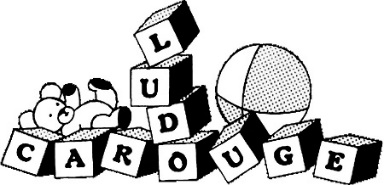 Personne responsable (18 ans révolus)Nom : 	   Prénom :                                              		    (en majuscules)               Adresse : 							                                                                                                                                           NPA :                             	Localité : 								                                                                                  Téléphone :   	   N° portable :                                             	                                                                                                                              Adresse e-mail :                                                                                                                                    	                                                                                                                              Enfant(s) :Autres personnes « accompagnant(e)s » :Pendant nos ouvertures et nos animations, nous nous réservons le droit de prendre des photos qui seront utilisées pour notre communication. Les personnes qui souhaitent voir leurs visages floutés doivent, dans ce cas, s’annoncer aux ludothécaires. J’atteste avoir lu et compris le règlement d’utilisation de la Ludothèque de Carouge et par ma signature j’admets le suivre et être responsable de son application par les autres membres de ma famille et accompagnateurs signalés ci-dessus.Lieu et date : 	Signature :	Ludothèque de Carouge – Avenue Vibert 25 – 1227 Carouge – Tél. 022.307.92.99Membre de la FLS et de l’AGLludocarouge@gmail.com / ludocarouge.chNomPrénomDate de naissanceNomPrénomLien avec l’enfant